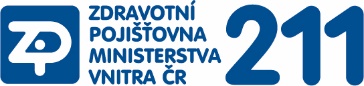 ZPMV/0077033/2024Rámcová kupní smlouva Zdravotní pojišťovna ministerstva vnitra České republiky,se sídlem:	Praha 3, Vinohrady, Vinohradská 2577/178, PSČ 130 00IČO:	47114304zapsaná v:	obchodním rejstříku vedeném Městským soudem v Praze, oddíl A, vložka 7216zastoupená:	MUDr. Davidem Kostkou, MBA, generálním ředitelembankovní spojení:	číslo účtu 2115202031/0710, vedený u České národní banky(dále též jako Kupující“ nebo „ZP MV ČR“),a…………………………………………………………………………………………………………..se sídlem:	…………………………………………………………………………………….IČO:	…………………………….zapsaná/ý v:	…………………………………………..………………………………………..zastoupená/ý:	………………………………………………………………………………….…bankovní spojení:	…………………………………………………………………………………….(dále též jako „Prodávající“),(Kupující a Prodávající společně též jako „Smluvní strany“ nebo jednotlivě jako "Smluvní strana"),uzavírají podle ustanovení § 2079 a násl. zákona č. 89/2012 Sb., občanský zákoník ve znění pozdějších předpisů (dále jen „občanský zákoník“) na základě výsledků podlimitní veřejné zakázky s názvem: „Dodávky reklamních předmětů pro ZP MV ČR 2024-2025“, vedené pod č.j. Kupujícího ZPMV/0077033/2024tutoRámcovou kupní smlouvu  evidovanou u Kupujícího pod č. 000009-000/2024-00evidovanou u Prodávajícího pod č. ………………………….(dále jen „Rámcová smlouva“)Článek I.Úvodní ustanovení Smluvní strany se dohodly na uzavření této Rámcové smlouvy, a to za účelem vymezení základních a obecných podmínek jejich závazkového vztahu, včetně vymezení jejich základních práv a povinností vyplývajících z tohoto závazkového vztahu.Rámcová smlouva je uzavírána v návaznosti na záměr Kupujícího v rámci podlimitní veřejné zakázky s názvem „Dodávky reklamních předmětů pro ZP MV ČR 2024-2025“ nakupovat reklamní předměty (dále jen „předměty" nebo „předmět“), jejichž specifikace a předpokládané množství je uvedeno v Příloze č. 1 této Rámcové smlouvy (dále jen „Modelová varianta“) a vůli Prodávajícího dodávat předměty, přičemž dílčí plnění budou realizována prostřednictvím dílčích písemných objednávek a jejich písemné akceptace (společně dále jen „dílčí kupní smlouva") za podmínky uvedené v Čl. III. odst. 3.4 této Rámcové smlouvy. V Modelové variantě je uvedeno pouze předpokládané množství čerpání předmětů. Konkrétní množství a druh předmětů bude Prodávající poskytovat průběžně dle aktuálních potřeb Kupujícího na základě dílčích kupních smluv.Článek II.Předmět Rámcové smlouvyPředmětem této Rámcové smlouvy je vymezení podmínek, na základě kterých budou mezi Prodávajícím a Kupujícím uzavírány jednotlivé dílčí kupní smlouvy na dodávky předmětů pro ředitelství a pracoviště divizí Kupujícího, které byly předmětem veřejné zakázky dle Čl. I. odst. 2 této Rámcové smlouvy, a dále vymezení pravidel pro tyto dodávky.V souladu s předmětem veřejné zakázky uvedené v Čl. I. odst. 2 této Rámcové smlouvy se Prodávající zavazuje na základě dílčích kupních smluv dodávat Kupujícímu dle aktuálně vzniklých potřeb předměty označené logem Kupujícího, které jsou spolu s cenami uvedeny v Modelové variantě a Kupující se zavazuje předměty dodávané od Prodávajícího ve sjednaném množství, druhu, kvalitě a termínu odebrat a zaplatit mu za to dohodnutou kupní cenu. Množství jednotlivých předmětů uvedených v Modelové variantě jsou pouze orientační, může být odebráno více i méně kusů a některé předměty nemusí být vůbec čerpány. V případě, že položka je čerpána, minimální odběr je 100 ks u položek s cenou 20 Kč a vyšší (bez DPH) a 1 000 ks (nebo celé předpokládané množství za 1 rok, pokud je nižší než 1 000 ks) u položek s cenou nižší než 20 Kč (bez DPH), pokud není v Modelové variantě v rámci specifikace předmětu uvedeno jinak.Prodávající prohlašuje, že nabízené předměty jsou schváleny k distribuci na českém a evropském trhu a že splňují veškeré požadavky české a evropské legislativy na zdravotní nezávadnost a bezpečnost.Celkový rozsah dodávek předmětů dle této Rámcové smlouvy Kupující odhaduje na částku 2 500 000 Kč bez DPH.Dojde-li v průběhu plnění Rámcové smlouvy k výpadku dodávek některého předmětu z Modelové varianty, např. z důvodu ukončení nebo pozastavení výroby, nebo v důsledku změny výrobních parametrů, je Prodávající povinen tuto změnu neprodleně písemně oznámit pověřené osobě Kupujícího uvedené v Čl. XII. odst. 2 této Rámcové smlouvy a Kupující musí tuto změnu písemně odsouhlasit. Prodávající v takovém případě předloží Kupujícímu potvrzení výrobce, že se již předmět nevyrábí nebo jeho výroba byla pozastavena, nebo došlo ke změně výrobních parametrů a předmět se nedistribuuje. Za takové situace nebude dále předmět Kupujícím objednáván a Prodávajícím dodáván. V souladu s § 6 odst. 4 zákona č. 134/2016 Sb., o zadávání veřejných zakázek, ve znění pozdějších předpisů (dále jen „ZZVZ“) se Prodávající zavazuje, že po celou dobu trvání smluvního vztahu založeného touto Rámcovou smlouvou zajistí dodržování pracovněprávních předpisů a z nich vyplývajících povinností, zejména odměňování zaměstnanců, dodržování délky pracovní doby, dodržování délky odpočinku, dodržování podmínek BOZP atd., a to pro všechny osoby, které se budou na předmětu plnění této Rámcové smlouvy podílet. Kupující současně vyžaduje po Prodávajícím řádné a včasné plnění finančních závazků vůči všem účastníkům dodavatelského řetězce, pokud se budou podílet na plnění této Rámcové smlouvy. Dále je odpovědné zadávání vymezeno v čl. III odst. 8 a 9 této Rámcové smlouvy.Článek III.Uzavření dílčí kupní smlouvy a dodací podmínky Plnění z této Rámcové smlouvy bude uskutečňováno dle dílčích kupních smluv. Dílčí kupní smlouvy budou uzavírány na základě písemných objednávek Kupujícího (dále též jen „objednávka“) a písemné akceptace objednávky Prodávajícím (dále též jen „akceptace“). Objednávky i akceptace budou zasílané zpravidla elektronicky prostřednictvím e-mailu.Objednávky budou realizovány prostřednictvím pověřených osob dle Čl. XII. odst. 2 této Rámcové smlouvy. O změně pověřené osoby se budou Smluvní strany bez zbytečného odkladu vzájemně informovat.Realizace jednotlivých dílčích kupních smluv bude probíhat níže uvedeným způsobem:Kupující je oprávněn učinit dílčí písemné objednávky na základě této Rámcové smlouvy, přičemž cena jednotlivých plnění je dohodnuta v Modelové variantě nebo je dohodnuta dle odst. 4 tohoto článku.Písemná objednávka Kupujícího musí obsahovat zejména:identifikaci Smluvních stran,číslo a název Rámcové smlouvy,číslo objednávky,vymezení předmětu objednávky,termín plnění, místo plnění,datum a podpis.Kupující vystavenou písemnou objednávku opatří podpisem a zašle Prodávajícímu na pověřenou osobu uvedenou v Čl. XII. odst. 2 této Rámcové smlouvy. Pro zamezení veškerých pochybností se Smluvní strany dohodly, že objednávka se považuje za doručenou ve lhůtě dvou (2) pracovních dnů od jejího odeslání.Prodávající je povinen doručenou objednávku, která byla vystavena v souladu s Rámcovou smlouvou, akceptovat, vyjma případů uvedených v Čl. II. odst. 5 této Rámcové smlouvy (pokud nedojde k odsouhlasení změny). V případě objednávky s hodnotou nad 50 000 Kč bez DPH je nutná akceptace, za akceptaci se považuje opatření objednávky podpisem Prodávajícího s uvedením data podpisu, nebo podepsáním samostatně vystaveného písemného potvrzení ze strany Prodávajícího. Potvrzení musí obsahovat prohlášení o akceptaci objednávky s přesnou identifikací akceptované objednávky a u podpisu je potřebné uvést datum podpisu. V případě objednávek do 50 000 Kč bez DPH (včetně) je možné zaslat pouze potvrzení o přijetí e-mailem. Akceptaci či e-mailové potvrzení o přijetí objednávky je Prodávající povinen učinit nejpozději druhý (2.) pracovní den po doručení objednávky na e-mail pověřené osoby uvedené v Čl. XII. odst. 2 této Rámcové smlouvy.  Za den uzavření jednotlivé dílčí kupní smlouvy se považuje den, kdy Prodávající objednávku Kupujícího akceptoval nebo potvrdil její přijetí e-mailem v souladu s odst. 3.4 tohoto článku.Prodávající je povinen dodat předměty specifikované v dílčí písemné objednávce nejpozději do 25 pracovních dnů ode dne, kdy Prodávající objednávku akceptoval, pokud dílčí kupní smlouva podléhá uveřejnění podle odst. 3.9. tohoto článku, nebo kdy Prodávající potvrdil přijetí objednávky e-mailem v souladu s odst. 3.4 tohoto článku. Prodávající je oprávněn předměty dodat i v dřívějším termínu, a to po vzájemné dohodě, za podmínky uvedené v odst. 3.9 tohoto článku. V takovém případě bude předem informovat pověřenou osobu Kupujícího uvedenou v Čl. XII. odst. 2 této Rámcové smlouvy o přesném termínu dodávky předmětů. Termíny dodání jsou závazné, pokud se Smluvní strany v konkrétním případě nedohodnou písemně jinak.Prodávající je povinen předměty vždy včetně dodacího listu/předávacího protokolu dodat na adresu uvedenou Kupujícím v dílčí písemné objednávce, a to vždy v pracovní době Kupujícího, tj. od 8:00 do 15:00 hodin, od pondělí do čtvrtka po předchozí dohodě s pověřenou osobou uvedenou v dílčí písemné objednávce. Předměty se považují za předané a převzaté dnem podpisu dodacího listu/předávacího protokolu oběma Smluvními stranami. Dodací list/předávací protokol musí obsahovat seznam předaných předmětů. Jednotlivá dílčí kupní smlouva nabývá účinnosti dnem, kdy je uveřejněna v Registru smluv zřízeném dle zákona č. 340/2015 Sb., o zvláštních podmínkách účinnosti některých smluv, uveřejňování těchto smluv a o registru smluv, ve znění pozdějších předpisů (dále též jen "zákon o registru smluv"). Od tohoto data je Prodávající povinen dodávat ve lhůtách stanovených v předchozích odstavcích, ne však dříve, než bude jednotlivá dílčí kupní smlouva uveřejněna. Toto ustanovení se týká pouze dílčích kupních smluv, které podléhají uveřejnění.Pokud ceny předmětů z Modelové varianty budou podle aktuálního ceníku Prodávajícího následně v průběhu plnění Rámcové smlouvy nižší než ceny sjednané v této Rámcové smlouvě, má Kupující právo na dodávky předmětů za tyto nižší ceny. O této změně bude mezi Smluvními stranami podepsán potvrzující písemný dodatek.Prodávající se zavazuje vybrané předměty označit logem Kupujícího na základě grafického zpracování provedeného Prodávajícím. Grafický návrh je Prodávající povinen zaslat Kupujícímu ke schválení. Kupující má možnost se k tomuto grafickému návrhu vyjádřit do pěti pracovních dnů ode dne doručení. V případě, že se Kupující nevyjádří k zaslaným grafickým návrhům v dohodnuté lhůtě, má se za to, že grafický návrh je akceptován bez připomínek. V případě připomínek Kupujícího a následné úpravy či vyjasnění ze strany Prodávajícího se uplatní stejný postup a lhůta. Komunikace a proces schvalování bude prováděn písemně formou e-mailů prostřednictvím kontaktních osob.Prodávající je dle této Rámcové smlouvy povinen zajistit a dodat Kupujícímu na základě jednotlivých kupních smluv předměty v odpovídající kvalitě a ceně.Prodávající prohlašuje, že je seznámen s předmětem činnosti Kupujícího a zavazuje se postupovat při plnění předmětu této Rámcové smlouvy a jednotlivých dílčích kupních smluv s veškerou vážností a náležitou odbornou péčí tak, aby nebylo poškozeno dobré jméno Kupujícího nebo aby Kupující neutrpěl činností Prodávajícího jinou újmu.Prodávající prohlašuje, že při a po celou dobu plnění této Rámcové smlouvy zajistí zaměstnávání … osob bez zaměstnání, a to v rozsahu stanovené týdenní pracovní doby podle ustanovení § 78 zákona č. 262/2006 Sb., zákoník práce, ve znění pozdějších předpisů. Tuto skutečnost je Prodávající povinen kdykoli na výzvu Kupujícího prokázat seznamem zaměstnanců a osvědčením vystaveným Úřadem práce. Prodávající je v případě ukončení pracovněprávního vztahu ve smyslu odst. 8 tohoto článku před skončením plnění této Rámcové smlouvy povinen:o této skutečnosti neprodleně písemně vyrozumět Kupujícího,bez zbytečného odkladu, nejpozději do 30 dnů, zjednat nápravu v podobě zajištění nového pracovníka dle odst. 8 tohoto článku.Článek IV.Místo a termín plněníMístem plnění jednotlivých dílčích kupních smluv je území České republiky, a to ředitelství a pracoviště divizí Kupujícího, jejichž seznam je uveden v Příloze č. 2 této Rámcové smlouvy. Místem plnění jednotlivých dílčích kupních smluv nemusí být vždy všechna místa uvedená v Příloze č. 2 této Rámcové smlouvy.Předměty dle dílčích kupních smluv budou dodávány v termínech dle Čl. III. odst. 3.6. a 3.7. této Rámcové smlouvy.Článek V.Cena a platební podmínkyProdávající a Kupující se dohodli, že kupní ceny jednotlivých předmětů dodávaných podle této Rámcové smlouvy jsou uvedené v Modelové variantě a jsou cenami nejvýše přípustnými a není možné je překročit za žádných podmínek, vyjma ustanovení § 222 ZZVZ. Dohodnuté jednotkové kupní ceny jsou platné až do doby celkového ukončení závazku této Rámcové smlouvy. Tím není dotčeno právo Kupujícího na nižší cenu dle Čl. III. odst. 4 této Rámcové smlouvy. Kupní ceny jednotlivých předmětů uvedených v Modelové variantě zahrnují veškeré nezbytné náklady, v cenách jsou zahrnuty rovněž náklady za grafický návrh a grafické zpracování, potisk logem Kupujícího, balné a doprava do míst plnění dle Přílohy č. 2 této Rámcové smlouvy a jakékoli další související náklady a výdaje spojené s dosažením předmětu Rámcové smlouvy.Kupní ceny jednotlivých předmětů uvedených v Modelové variantě jsou uvedeny bez DPH. K jednotlivým kupním cenám bude připočtena příslušná DPH ve výši dle právních předpisů, platných k okamžiku uskutečnění zdanitelného plnění. Cenou pro účely vyúčtování smluvní pokuty podle Čl. IX. Rámcové smlouvy se rozumí cena uvedená v jednotlivé dílčí kupní smlouvě včetně DPH.Úhrada dohodnuté ceny bude provedena v české měně. Zálohy Kupující neposkytuje.Na základě účetního dokladu vystaveného Prodávajícím po řádném splnění jednotlivých dílčích kupních smluv bude Kupujícím uhrazena cena za předměty dodané dle této dílčí kupní smlouvy. Kupující se zavazuje k úhradě ceny na základě účetního dokladu vystaveného Prodávajícím se splatností 21 dnů ode dne jeho doručení Kupujícímu, a to bezhotovostním převodem na bankovní účet Prodávajícího uvedený v záhlaví této Rámcové smlouvy. Za okamžik zaplacení ceny se považuje okamžik odepsání příslušné částky z účtu Kupujícího. Prodávající má právo vystavit účetní doklad nejdříve v den dodání předmětů Kupujícímu na všechna dohodnutá místa plnění dle příslušné dílčí kupní smlouvy. Účetní doklady je možné zaslat Kupujícímu elektronicky ve formátu PDF prostřednictvím datové schránky Kupujícího, kód: 9swaix3. Nedisponuje-li Prodávající datovou schránkou, účetní doklady lze též odeslat na emailovou adresu info@zpmvcr.cz. Do předmětu zprávy je třeba uvést text „Fakturace_R“.Veškeré účetní doklady musí obsahovat náležitosti dle zákona č. 563/1991 Sb., o účetnictví, ve znění pozdějších předpisů a § 435 občanského zákoníku a dohodnuté dle této Rámcové smlouvy. V případě, že účetní doklady nebudou obsahovat všechny zákonem a touto Rámcovou smlouvou stanovené náležitosti, je Kupující oprávněn zaslat je ve lhůtě splatnosti zpět Prodávajícímu k doplnění či opravě, aniž se tak dostane do prodlení se splatností. Lhůta splatnosti počíná běžet znovu od opětovného zaslání náležitě doplněných či opravených dokladů Kupujícímu.Prodávající, pokud je plátcem DPH, prohlašuje, že si je vědom své povinnosti přiznat a zaplatit daň z přidané hodnoty z ceny za poskytnuté zdanitelné plnění dle této Rámcové smlouvy a jednotlivých dílčích kupních smluv dle zákona č. 235/2004 Sb., o dani z přidané hodnoty ve znění pozdějších předpisů (dále jen „zákon č. 235/2004 Sb.“), a že mu nejsou ke dni uskutečnění zdanitelného plnění dle této Rámcové smlouvy známy žádné skutečnosti uvedené v § 109 zákona č. 235/2004 Sb., které by splnění těchto povinností bránily.Každý účetní doklad musí kromě náležitostí uvedených v odst. 7, příp. 6, tohoto článku obsahovat číslo 000009-000/2024-00, pod kterým je Rámcová smlouva evidována u Kupujícího.Článek VI.Záruční podmínky a práva z vadného plněníProdávající poskytuje Kupujícímu na předměty dodávané dle dílčích kupních smluv uzavřených na základě této Rámcové smlouvy záruku za jakost ve smyslu § 2113 občanského zákoníku, a to v délce 24 měsíců. Zárukou za jakost předmětů přejímá Prodávající závazek, že dodané předměty budou po tuto dobu způsobilé pro použití ke smluvenému, jinak k obvyklému účelu, a že si zachovají smluvené, jinak obvyklé vlastnosti.Prodávající odpovídá za vady předmětů dle § 2099 a násl. občanského zákoníku. Záruční doba začíná běžet dnem dodání předmětů do míst plnění. Kupující je oprávněn odmítnout částečné plnění, kterým se rozumí nesoulad množství předmětů uvedených v dílčí kupní smlouvě.Předměty mají vady, jestliže nebyly dodány v souladu s touto Rámcovou smlouvou, zejména pokud nebyly dodány ve sjednaném druhu, množství a jakosti. Veškeré vady dodaných předmětů je Kupující povinen uplatnit u Prodávajícího bez zbytečného odkladu poté, kdy vadu zjistil, a to formou písemného oznámení (e-mailem), obsahujícího specifikaci zjištěné vady. Kupující bude vady předmětů oznamovat na pověřenou osobu Prodávajícího uvedenou v Čl. XII. odst. 2 této Rámcové smlouvy. Odstranění vady musí být provedeno bez zbytečného odkladu do deseti (10) pracovních dnů od oznámení této vady Prodávajícímu, pokud se Kupující a Prodávající v konkrétním případě nedohodnou písemně jinak. Prodávající je povinen uhradit Kupujícímu škodu, která mu vznikla vadným plněním, a to v plné výši. Prodávající Kupujícímu rovněž uhradí náklady vzniklé při uplatňování práv z vadného plnění.Další nároky Kupujícího se řídí občanským zákoníkem.Článek VII.Odpovědnost za škoduProdávající a Kupující odpovídají za škodu, jež vznikla druhé Smluvní straně porušením jejích povinností stanovených touto Rámcovou smlouvou, popř. dílčími kupními smlouvami nebo obecně závaznými právními předpisy. Na odpovědnost za škodu a povinnost k náhradě škody se vztahují příslušná ustanovení zejména občanského zákoníku a dalších právních předpisů. Obě Smluvní strany se zavazují vyvinout maximální úsilí k předcházení vzniku škod a k minimalizaci již vzniklých škod.Článek VIII.Ochrana důvěrných informací 1. 	Smluvní strany se dohodly, že veškeré informace, které se Prodávající dozvěděl v rámci uzavírání a plnění této Rámcové smlouvy, příp. dílčí kupní smlouvy, tvořící její obsah, a informace, které Prodávajícímu Kupující sdělí nebo jinak vyplynou z plnění Rámcové smlouvy, musí být Prodávajícím dle vůle Kupujícího utajeny (dále jen „důvěrné informace"). Prodávající nesmí důvěrné informace Kupujícího použít pro jiné účely než pro poskytnutí plnění dle této Rámcové smlouvy, nesmí je zveřejnit ani poskytnout jiné osobě. Uvedené ustanovení se nevztahuje na obsah Rámcové smlouvy, jejích příloh a případných dodatků.2. 	Smluvní strany se dohodly, že Prodávající nesdělí důvěrné informace třetí osobě a přijme taková opatření, která znemožní jejich přístupnost třetím osobám. Ustanovení předchozí věty se nevztahuje na případy, kdy:a) má Prodávající opačnou povinnost stanovenou zákonem,b) se takové důvěrné informace stanou veřejně známými či dostupnými jinak než porušením povinností vyplývajících z tohoto článku, neboc) Kupující dá k zpřístupnění konkrétní důvěrné informace souhlas.3. 	Tato povinnost trvá i po skončení smluvního vztahu.Článek IX.Smluvní pokuty a úrok z prodlení1.	Kupující je oprávněn požadovat po Prodávajícím zaplacení smluvní pokuty za prodlení s dodáním každé jednotlivé dílčí dodávky předmětů v termínu podle Čl. III odst. 3.6 Rámcové smlouvy ve výši 0,3 % z ceny dílčí kupní smlouvy za každý i započatý den prodlení.2. 	V případě porušení povinnosti Prodávajícího dle Čl. II. odst. 3 Rámcové smlouvy je Kupující oprávněn požadovat po Prodávajícím zaplacení smluvní pokuty ve výši 50 000 Kč za každé jednotlivé porušení, a to i opakovaně.3. 	V případě porušení povinnosti Prodávajícího dle Čl. II. odst. 5 nebo Čl. III. odst. 4  Rámcové smlouvy je Kupující oprávněn požadovat po Prodávajícím zaplacení smluvní pokuty ve výši 20 000 Kč za každé jednotlivé porušení, a to i opakovaně.4. 	V případě porušení povinnosti Prodávajícího podle Čl. III. odst. 7, 8 nebo 9 Rámcové smlouvy je Prodávající povinen zaplatit Kupujícímu smluvní pokutu ve výši 50 000 Kč za každé jednotlivé porušení, a to i opakovaně.5. 	Kupující je oprávněn požadovat po Prodávajícím zaplacení smluvní pokuty ve výši 1 000 Kč za každý i započatý den prodlení s odstraněním vady dle Čl. VI. odst. 5 této Rámcové smlouvy.6. 	V případě porušení povinnosti mlčenlivosti specifikované v Čl. VIII. této Rámcové smlouvy je Prodávající povinen uhradit Kupujícímu smluvní pokutu ve výši 100 000 Kč za každé jednotlivé porušení, a to i opakovaně. 7.	Prodávající je oprávněn požadovat po Kupujícím zaplacení úroku z prodlení za prodlení s úhradou dohodnuté ceny na základě účetního dokladu vystaveného Prodávajícím ve výši 0,05 % z ceny dílčí kupní smlouvy za každý i započatý den prodlení.8. 	Smluvní pokutu lze uložit za každý jednotlivý případ porušení. 9. 	Úhradou smluvní pokuty nebo úroku z prodlení není dotčeno právo na náhradu škody nebo odškodnění v plném rozsahu způsobené porušením povinnosti, na kterou se smluvní pokuta nebo úrok z prodlení vztahuje.10. Smluvní pokuta nebo úrok z prodlení jsou splatné do třiceti (30) dnů ode dne doručení výzvy k jejich úhradě druhé Smluvní straně. Kupující si vyhrazuje právo na určení způsobu úhrady smluvní pokuty, a to včetně formou zápočtu proti kterékoliv splatné pohledávce Prodávajícího vůči Kupujícímu.11. Vznikem povinnosti zaplatit smluvní pokutu, ani jejím skutečným zaplacením nezaniká povinnost Smluvních stran splnit povinnost, jejíž plnění bylo zajištěno smluvní pokutou.12. Pokud je Prodávající v prodlení s placením smluvní pokuty, je povinen zaplatit Kupujícímu úrok z prodlení ve výši 0,05 % z neuhrazené částky smluvní pokuty za každý započatý den prodlení.13. Žádná ze Smluvních stran není povinna zaplatit smluvní pokutu či náhradu škody, pokud prokáže, že porušení povinností bylo způsobeno okolnostmi dle § 2913 odst. 2 občanského zákoníku. Článek X.Doba trvání Rámcové smlouvy a zánik závazku Tato Rámcová smlouva se uzavírá na dobu určitou, a to na jeden rok ode dne 23. 7. 2024, za podmínky, že Rámcová smlouva bude do této doby uveřejněna v Registru smluv podle Čl. XI. odst. 2 této Rámcové smlouvy, jinak ode dne uveřejnění.  Závazkový vztah založený mezi oběma Smluvními stranami touto Rámcovou smlouvou zaniká po uplynutí doby, na kterou byla Rámcová smlouva sjednána.Závazkový vztah dle této Rámcové smlouvy lze před zánikem závazku ukončit dohodou Smluvních stran v písemné formě, přičemž účinky zrušení Rámcové smlouvy nastanou k okamžiku stanovenému v takovéto dohodě.Smluvní strany jsou oprávněny vypovědět Rámcovou smlouvu i bez uvedení důvodu písemnou výpovědí. Výpovědní lhůta činí dva (2) měsíce a počíná běžet prvním dnem kalendářního měsíce následujícího po měsíci, ve kterém byla výpověď doručena druhé Smluvní straně. Kterákoliv ze Smluvních stran může odstoupit od Rámcové smlouvy v případě, že druhá Smluvní strana poruší podstatným způsobem své povinnosti vyplývající z Rámcové smlouvy nebo jednotlivé dílčí kupní smlouvy. Odstoupením od smlouvy zanikají v rozsahu jeho účinků práva a povinnosti Smluvních stran.Za porušení Rámcové smlouvy podstatným způsobem se rozumí zejména:neposkytnutí jednotlivé dodávky předmětů v době plnění sjednané v této Rámcové smlouvě, vyjma případů uvedených v Čl. II. odst. 5 této Rámcové smlouvy, nebo jednotlivé akceptované dílčí kupní smlouvě, a to ani v dodatečné lhůtě poskytnuté Kupujícím,pokud má poskytnutá dodávka předmětů vady, které ji činí neupotřebitelnou nebo nemá vlastnosti, které si Kupující vymínil nebo o kterých ho Prodávající ujistil, a tyto vady Prodávající neodstranil dle Čl. VI. odst. 5 této Rámcové smlouvy,nedodržení smluvních ujednání záručních podmínek,neoznámení snížení ceny předmětů z Modelové varianty dle Čl. III. odst. 4 této Rámcové smlouvy,prodlení Kupujícího s úhradou kupní ceny dle řádně vystaveného účetního dokladu za dodané předměty, přesahující třicet (30) kalendářních dnů,porušení jakéhokoliv ustanovení Čl. VIII. této Rámcové smlouvy.  Kupující je dále oprávněn odstoupit od této Rámcové smlouvy v následujících případech:a) 	Prodávajícímu bude rozhodnutím správce daně přidělen status nespolehlivého plátce,b) 	vůči Prodávajícímu je zahájeno insolvenční řízení nebo vstoupil do likvidace,Prodávající porušil závazek dodržování veškerých obecně závazných právních předpisů vztahující se k vykonávané činnosti vůči svým pracovníkům dle podmínek uvedených v Čl. II. odst. 6 této Rámcové smlouvy a byl orgánem veřejné moci pravomocně uznán vinným ze spáchání přestupku, správního deliktu či jiného obdobného právního jednání,Prodávají porušil ustanovení Čl. III. odst. 8 nebo 9 této Rámcové smlouvy.Pro účely této Rámcové smlouvy se pod pojmem „bez zbytečného odkladu“ uvedeným v § 2002 odst. 2 občanského zákoníku rozumí „nejpozději do 10 pracovních dnů“.Pokud dojde k odstoupení od Rámcové smlouvy, mají Smluvní strany nárok na vypořádání vzájemných pohledávek a závazků vzniklých do dne odstoupení od Rámcové smlouvy.Odstoupením od Rámcové smlouvy závazek zaniká ke dni doručení projevu vůle jedné Smluvní strany směřujícího k odstoupení od Rámcové smlouvy druhé Smluvní straně. Účinky odstoupení se řídí příslušnými ustanoveními občanského zákoníku.Dojde-li k zániku závazku dle této Rámcové smlouvy, dohodly se obě Smluvní strany na tom, že Kupující odebere veškeré předměty, na které byla přede dnem zániku závazku dle Rámcové smlouvy uzavřena dílčí kupní smlouva dle Čl. III. této Rámcové smlouvy.Zánik závazkového vztahu dle této Rámcové smlouvy se nedotýká zejména záručních podmínek a uplatňování práva z vadného plnění, nároku na náhradu škody, smluvní pokuty, úroku z prodlení a povinnosti mlčenlivosti.Článek XI.Uveřejňovací povinnostiProdávající prohlašuje, že si je vědom toho, že Kupující jako zadavatel veřejné zakázky dle ZZVZ a povinný subjekt dle zákona o registru smluv, je povinen uveřejnit v Registru smluv, jehož správcem je Digitální a informační agentura, jednotlivé písemné dílčí kupní smlouvy, uzavřené v rámci této Rámcové smlouvy, včetně této Rámcové smlouvy a jejích případných změn a dodatků, za splnění podmínek k uveřejnění dle zákona o registru smluv a s uveřejněním těchto smluv v plném znění souhlasí. Dílčí kupní smlouvy podléhající uveřejnění v Registru smluv musí být uzavřeny písemně.Kupující se zavazuje, že tuto Rámcovou smlouvu, a v případě, kdy jednotlivá dílčí kupní smlouva splní podmínky pro uveřejnění dle zákona o registru smluv, tuto dílčí kupní smlouvu, uveřejní ve lhůtě 10 dnů od jejího uzavření v Registru smluv dle odst. 1 tohoto článku. Prodávající je povinen po uplynutí této lhůty, nejpozději do 20 dnů ode dne, kdy byla Rámcová smlouva, resp. dílčí kupní smlouva uzavřena, v Registru smluv ověřit, zda Kupující Rámcovou smlouvu, resp. dílčí kupní smlouvu, řádně uveřejnil, a pokud se tak nestalo, je povinen tuto Rámcovou smlouvu, resp. dílčí kupní smlouvu uveřejnit sám a o této skutečnosti informovat Kupujícího.Prodávající prohlašuje, že si je vědom toho, že Kupující, jako zadavatel veřejné zakázky, jež je předmětem této Rámcové smlouvy, je povinen, v souladu s ustanovením § 219 odst. 3 ZZVZ uveřejnit na svém profilu výši skutečně uhrazené ceny za plnění Rámcové smlouvy, v souladu s podmínkami a ve lhůtách stanovených ZZVZ, včetně všech případně dalších povinností Kupujícího stanovených tímto zákonem.Článek XII.Závěrečná ustanoveníTato Rámcová smlouva nabývá platnosti dnem podpisu poslední ze Smluvních stran a účinnosti dnem 23. 7. 2024 za podmínky uvedené v Čl. X. odst. 1 této Rámcové smlouvy. Za datum uzavření Rámcové smlouvy se považuje podpis smlouvy druhou Smluvní stranou. Prodávající je oprávněn zahájit plnění dle této Rámcové smlouvy až po jejím uveřejnění v Registru smluv.Smluvní strany určují pro vzájemný styk a zabezpečování povinností vyplývajících z této Rámcové smlouvy tyto pověřené osoby: 	a) za Kupujícího: Veronika Entlicherová, tel. 272 095 285, 	e-mail: ventlicherova@zpmvcr.cz 	b) za Prodávajícího:_____________, tel: ___________, e-mail:__________________.Obě Smluvní strany se zavazují o případných změnách kontaktních údajů neprodleně informovat druhou Smluvní stranu.Smluvní strany se dohodly, že jejich práva a povinnosti založené touto Rámcovou smlouvou se řídí obsahem Rámcové smlouvy. V otázkách neupravených touto Rámcovou smlouvou se řídí obecně závaznými právními předpisy, zejména pak občanským zákoníkem. Smluvní strany se ve smyslu § 1 odst. 2 občanského zákoníku odchylují od ustanovení § 2050 občanského zákoníku, jehož režim se pro vztahy Kupujícího a Prodávajícího dle této Rámcové smlouvy nepoužije. Prodávající na sebe přebírá nebezpečí změny okolností podle ustanovení § 1765 odst. 2 občanského zákoníku, nedohodnou-li se Smluvní strany jinak. Tímto však nejsou nikterak dotčena práva Smluvních stran upravená v této Rámcové smlouvě.Prodávající je dle zákona č. 320/2001 Sb., o finanční kontrole ve veřejné správě a o změně některých zákonů (zákon o finanční kontrole), ve znění pozdějších předpisů, osobou povinnou spolupůsobit při výkonu finanční kontroly prováděné v souvislosti s úhradou zboží nebo služeb z veřejných výdajů.Je-li anebo stane-li se některé z ustanovení této Rámcové smlouvy částečně nebo zcela právně neplatným, neúčinným nebo nesrozumitelným, není tím porušena platnost a účinnost ostatních ustanovení Rámcové smlouvy. Smluvní strany se zavazují takové ustanovení bez zbytečného odkladu, nejpozději do 30 dnů od okamžiku, kdy se o této skutečnosti dozvěděly, nahradit jiným ustanovením nejblíže odpovídajícím právnímu a ekonomickému účelu původního ustanovení.Smluvní strany se dohodly, že spory, které by případně vznikly z této Rámcové smlouvy nebo v souvislosti s ní, jakož i otázky její platnosti či neplatnosti nebo jejího vzniku a zániku nebo jednotlivých dílčích kupních smluv, budou přednostně řešeny dohodou Smluvních stran. Pokud nebudou vyřešeny dohodou Smluvních stran, budou řešeny příslušnými soudy České republiky, přičemž Smluvní strany se dohodly, že místně příslušný je v takovém případě obecný soud Kupujícího.Veškerá oznámení vyplývající z této Rámcové smlouvy budou, pokud není v této Rámcové smlouvy výslovně sjednáno jinak, předána osobně proti podpisu, potvrzujícímu jejich převzetí nebo zaslána doporučeně poštou na adresu druhé Smluvní strany uvedenou v záhlaví této Rámcové smlouvy. Písemnost se považuje za doručenou, i když se adresát o uložení nedozvěděl, a to 5. (slovy: pátým) dnem po jejím odeslání. To platí i v případě, že nebyla doručena na změněnou adresu bydliště nebo sídla, pokud ji příslušná Smluvní strana druhé Smluvní straně písemně neoznámí.Tato Rámcová smlouva může být měněna nebo doplňována pouze na základě písemných očíslovaných dodatků podepsaných oběma Smluvními stranami.Tato Rámcová smlouva je sepsána ve 2 (dvou) stejnopisech stejné právní síly. Každé Smluvní straně náleží 1 (jeden) stejnopis s platností originálu.Smluvní strany po přečtení této Rámcové smlouvy prohlašují, že jejímu obsahu porozuměly a že uzavření Rámcové smlouvy tohoto znění je projevem jejich pravé, svobodné a vážné vůle, a na důkaz toho připojují své podpisy.Nedílnou součástí této Rámcové smlouvy jsou tyto přílohy: Příloha č. 1: Modelová variantaPříloha č. 2: Seznam míst plnění a kontakty na pověřené osoby KupujícíhoV ______________ dne ______________Kupující:__________________________________Zdravotní pojišťovna ministerstva vnitra České republiky,MUDr. David Kostka, MBAgenerální ředitelV ______________ dne ______________Prodávající:_________________________________Název společnosti			Statutární orgán, jednatel …